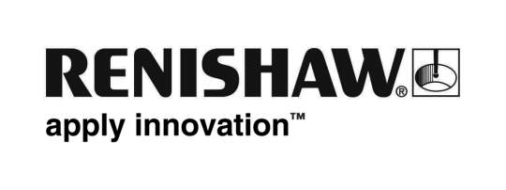 Renishaw and DENTSPLY Implants conclude additive manufacturing agreement Renishaw plc, a global engineering technologies company, and DENTSPLY Implants, one of the world’s leading companies in implant dentistry, are pleased to announce an agreement which will see DENTSPLY Implants purchase Renishaw additive manufacturing technology for the manufacture of dental products and Renishaw cease development of its Laserbridge™ implant-supported frameworks.  Mikael Sander, Group Vice President, DENTSPLY Implants says, “This agreement enables DENTSPLY Implants to fully exploit the exciting opportunity that 3D metal printing offers in the field of custom made medical devices. By using Renishaw’s highly respected technology, we can enhance our ability to deliver innovative solutions in implant dentistry for improved patient care while advancing our already strong market position.” Bryan Austin, Director and General Manager of Renishaw’s Dental Products Division adds, “The chance to work with DENTSPLY Implants and see Renishaw additive manufacturing technology used by one of the world’s leading dental implant companies represents a wonderful opportunity for the dental team at Renishaw.”- ENDS -About RenishawRenishaw is a world leading engineering technologies company, supplying products used for applications as diverse as jet engine and wind turbine manufacture, through to dentistry and brain surgery. It employs 3700 people globally, some 2,400 of which are located at its 15 sites in the UK, plus 1,300 staff located in the 32 countries where it has wholly owned subsidiary operations.For the year ended June 2014 Renishaw recorded sales of £356 million of which 93% was due to exports. The company's largest markets are the USA, China, Germany and Japan.The Company's success has been recognised with numerous international awards, including seventeen Queen's Awards recognising achievements in technology, export and innovation. For more information visit www.renishaw.com About DENTSPLY ImplantsDENTSPLY Implants offers comprehensive solutions for all phases of implant therapy, including ANKYLOS®, ASTRA TECH Implant System™ and XiVE® implant lines, digital technologies, such as ATLANTIS™ patient-specific CAD/CAM solutions and SIMPLANT® guided surgery, SYMBIOS® regenerative solutions, and professional development programs. DENTSPLY Implants creates value for dental professionals and allows for predictable and lasting implant treatment outcomes, resulting in enhanced quality of life for patients.DENTSPLY Implants is part of DENTSPLY International Inc. a leading manufacturer and distributor of dental and other healthcare products which has global operations with sales in more than 120 countries.



